Maharashtra Mahavidyalaya, NilangaInternal Quality Assurance CellANNUAL COMMITTEES FOR 2023-24ACADEMIC PLANNING COMMITTEEExamination & Evaluation Committe	DISCIPLINE COMMITTEECOLLABORATION, CONSULTANCY, PLACEMENT COMMITTEE	LIBRARY COMMITTEEECO-CLUB  AND ENVIRONMENTAL AUDITALUMNI ASSOCIATIONPUBLICITY COMITTEEInfrastructure Maintenance Committee & Clean CampusSTUDENTS DEVELOPMENT COMMITTEERESEARCH & DEVELOPMENT COMITTEECODE OF CONDUCT MONITORING COMMITTEESCHOLARSHIP MONITORING & IMPLEMENTATION COMMITTEE (GOI & RSMS Scholarship) E-CONTENT DEVELOPMENT & INNOVATIVE TEACHING COMMITTEE. COLLEGE MAGAZINE COMMITTEE STUDENTS MENTOR COMMITTEE PARENT- TEACHER COMMITTEE Career Guidance, Counseling & Competitive Examination Guidance CommitteeSTAFF WELFARE COMITTEELITERARY ASSOCIATION & DEBATE CLUB    Grievances Redressal Cell (Staff) Development Fund Utilization CommitteeSPORTS COMMITTEESkill Development & Entrepreneurship Cell SPECIAL COACHING CELL (SLOW & ADVANCE)BEST PRACTICES COMMITTEEEXPERINTIAL LEARNING PLANNING CELLWASTE MNAGEMENT CELLसहयोग EXTENSION ACTIVITIES CELLNATIOANL SERVICE SCHEMEPURCHASE COMMITTEE ‘सक्षम’ COMMITTEE FOR DIVYANGJAN INTERNAL ACADEMIC AUDIT COMMITTEE Website Updating Committee‘विशाखा’ Prevention of Women’s Harassment Women Empowerment CommitteeFeedback Monitoring CommitteeM. M. Campus Film SocietyGrievance Redressal Committee (Students)Cultural CommitteeNEP ImplementationAZADI KA AMRIT MAHOTSAV SAMITINPTEL / SWAYAMMaharashtra Mahavidyalaya, Nilanga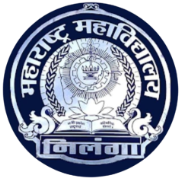 Internal Quality Assurance CellList of Annual Committee Coordinators 2023-24Dr. B.S. Gaikwad CoordinatorDr. S. R. WakleMember Dr. S. G. BenjalwarMemberDr. S. P. BasudeMemberMr. R. S. Madarse MemberMr. Shrinivas Kakde   MemberDr. B.R. GaikwadCoordinatorDr. S. R. WakleMemberMr. S. S. BadnaleMember Mr. Ramesh HiremathMemberMr. G. S. PatilMemberMr. Abhimanyu Gangaji MemberMr. D. G. ManeMemberDr. G. L. Moghe CoordinatorDr. S. P. Basude Member Mr. R. S. Madarse MemberMr. S. S. Mane MemberDr. N.V. Pinamkar CoordinatorDr. G. G. ShivshetteMemberMr. Ramesh HiremathMember Mr. G. S. PatilMemberMiss. Minakshi BondgeCoordinatorMr. G. P. ShendgeMember Dr. H. D. Bhosale MemberDr. A. M. MulajkarMemberDr. V. P. SandurMemberMiss. Shubhangi ShahapureMemberMiss. Zare Dipali Student MemberMr. G.P. Shendge CoordinatorDr. A. M. MulajkarMemberDr. G.G. ShivshetteMemberMr. S.S. BadnaleMember Dr. S. G. BenjalwarCoordinatorDr. S. P. BasudeMember Mr. Dhanraj Kiwde Member Mr. S. D. SuryawanshiMemberMrs. Sonam Patil MemberDr. B. S. GaikwadCoordinatorDr. S. P. BasudeMember Mr. Shirnivas KakadeMemberMr. M. W. ShindeMemberMr. Akshay PankureMemberMr. N. K. GadiwanMemberDr. G. L. MogheCoordinatorDr. S. S. DevnalkarMemberMr. Dhanraj KiwdeMemberMr. Rajesh PatilMemberMr. S. S. ManeMemberDr. H. D. BhosaleCoordinatorDr. S. S. BadnaleMember Dr. D. O. BirajdarMemberMr. Abhimanyu GangajiMemberMr. Vaibhav SuryawanshiMemberMiss. Jadhav Madam MemberDr. A.M. MulajkarCoordinatorDr. S. P. BasudeMemberDr. V. P. Sandur Member Dr. S.R. Wakle CoordinatorDr. G. L. MogheMember Dr. B. S. GaikwadMemberMr. R.S. MadarseMemberMr. Rajesh Jadhav MemberDr. S.G. BenjalwarCoordinatorMr. D.G. ManeMember Mr. A.V. JadhavMemberDr. S. P. BasudeCoordinatorDr. B. S. GaikwadMemberDr. V. P. SandurMemberMr. Shriniwas Kakde MemberMr. G. S. PatilMember Mr. S.D. Suryawanshi Member Dr. H.D. Bhosale CoordinatorDr. B.R. GaikwadMemberDr. S. S. DevnalkarMemberMiss M.B. GhogreMember Miss S. B. KambleMemberDr. S.S. BadnaleCoordinatorDr. S.S. DevnalkarMember Dr. N.V. PinamkarMember Mr. Dhanraj Kiwde MemberDr. D.O. BirajdarMemberMr. S. S. BadnaleCoordinatorMr. Ramesh HiremathMember Mr. Sandip Suryawanshi MemberMr. R. S. MadarseMemberMr. Rajesh JadhavMemberDr. G.G. ShivshetteCoordinatorMr. Vishnu ReddyMemberMr. Datta Pawar MemberMr. Akshay PankureMemberMr. Ramdas Atram Member Dr. B. M. WaghmareCoordinatorMr. P. V. PatilMember Mr. S. S. ManeMemberMr. Ramesh LondheMemberDr. A. M. MulajkarCoordinatorDr. Vijay KulkanriMember Dr. Mustaffa Mulla MemberMiss. M.B. GhogreMemberMr. Akshay PankureMemberDr. B. M. Waghmare CoordinatorDr. D.H. Jadhav MemberMiss. M.B. Bondge MemberMiss. Manisha WaradMemberDr. M. N. KolpukeCoordinatorMr. P.V. PatilMember Mr. Santosh TorsalleMemberDr. G. L. MogheCoordinatorMr. G.P. ShendgeMemberDr. S.R. WakleMemberDr. N.V. Pinamkar CoordinatorDr. M. M. ChaudhariMemberDr. H. D. BhosaleMemberMr. G.S. Patil MemberMr. Vaibhav Surywanshi MemberDr. S.S. DevnalkarCoordinatorDr. S.R. WakleMemberMr. Ramesh HiremathMemberMiss. Pawar ShubhangiMemberDr. G. G. ShivshetteCoordinatorMr. S.S. BadnaleMember Mr. Dhanraj KiwdeMemberMiss. Shubhangi ShahapureMemberDr. S.S. DevnalkarCoordinatorProf. G. P. Shendge Member Mr. S. D. SuryawanshiMemberMr. Shrinivas KakadeMemberMr. S.S. BadnaleCoordinatorDr. D. O. BirajdarMember Mr. Mayur ShindeMemberDr. V. P. SandurCoordinatorMiss Punam SatputeMember Mr. Datta PawarMemberMiss Pruthvi PhawadeMemberDr. S.G. BenjalwarCoordinatorDr. V. P. SandurMember Mr. Ravi SurwaseMemberMr. Santosh TorsalleMemberDr. M. N. KolpukeCoordinatorDr. D. H. JadhavMemberMr. P.V. PatilMemberMr. S.S ManeMemberMr. Ramesh HiremathCoordinatorMiss. M.B. GhogreMember Miss Reshma ChoudhariMemberDr. M. N. KolpukeCoordinatorDr. D.S. ChaudhariMemberDr. N.V. PinamkarMember Mr. D.G. ManeMemberDr. N.V. PinamkarCoordinatorMr. R.S. MadarseMemberMr. Girish Patil MemberMr. N.K. GadiwanMember Mr. Shrinivas KakadeMemberMiss. M.B. BondgeCoordinatorMiss. M.B. GhogreMemberMiss S.B. KambleMember Miss Reshma ChoudhariMemberMiss.Shubhangi Shahapure MemberMs. Mahajan AnuradhaMemberMrs. Sonam PatilMemberMs. M.B. GhogreCoordinatorMiss. Manisha WaradMemberMiss S.B. KambleMemberMiss Reshma ChoudhariMember Miss. Prathvi Phawade MemberMrs. Sonam PatilMemberMs. Mahajan AnuradhaMemberDr. H.D. BhosaleCoordinatorDr. S.R. WakleMemberDr. Vijay KulkarniMemberDr. Dhanraj KiwdeMemberMr. S.S. ManeMemberDr. D.S. ChoudhariCoordinatorDr. H. D. BhosaleMemberDr. N.V. PinamkarMemberDr. S. P. BasudeMemberMr. Datta PawarMember Mr. Akshay PankureMemberDr. D.H. JadhavCoordinatorDr. S.R. WakleMemberMr. Mayur ShindeMemberMiss. Shilpa KambleMember Mr. Sonam PatilMemberMiss. M.B. GhogreMemberDr. G.G. ShivshetteCoordinatorDr. A. M. MulajkarMemberMr. S.D. SuryawanshiMemberMr. Akshary PankureMember Miss Jadhav Madam (BCA)MemberDr. A. M. MulajkarCoordinatorDr. G. L. MogheMemberDr. S.G. BenjalwarMemberMiss. M.B. BondgeMember Dr. S. P. BasudeMemberDr. B.S. GaikwadCoordinatorDr. G.G. ShivshetteMemberDr. G. L. MogheMember Dr. S.G. BenjalwarMemberMr. R.S. MadarseCoordinatorMr. G.S. PatilMemberMr. Mayur ShindeMemberMr. Dhanraj KiwdeMember Sr. No.Committee NameCoordinatorSignature1Academic Planning CommitteeDr. B.S. Gaikwad2Examination & Evaluation CommitteeDr. B.R. Gaikwad3Discipline CommitteeDr. G. L. Moghe4Collaboration, Consultancy, Placement CommitteeDr. N.V. Pinamkar5Library CommitteeMiss. Minakshi Bondge6Alumni AssociationDr. S.G. Benjalwar7Publicity CommitteeDr. B.S. Gaikwad8Infrastructure Maintenance Committee & Clean CampusDr. G. L. Moghe9Students Development CommitteeDr. H.D. Bhosale10Research & Development CommitteeDr. A. M. Mulajkar11Code of Conduct Monitoring CommitteeDr. S.R. Wakle12Scholarship Monitoring & Implementation Committee (GOI & RSMS Scholarship)Dr. S.G. Benjalwar13Eco-Club  And Environmental AuditMr. G.P. Shendge14E-Content Development & Innovative Teaching Committee.Dr. S. P. Basude15College Magazine CommitteeDr. H.D. Bhosale16Students Mentor CommitteeMr. S.S. Badnale17Parent- Teacher CommitteeMr. S.S. Badnale18Career Guidance, Counseling & Competitive Examination Guidance CommitteeDr. G.G. Shivshette19Staff Welfare CommitteeDr. B. M. Waghmare20Development Fund Utilization CommitteeDr. M. N. Kolpuke21Skill Development & Entrepreneurship CellDr. N.V. Pinamkar22Grievances Redressal Cell (Staff)Dr. B. M. Waghmare23Literary Association & Debate ClubDr. A. M. Mulajkar24Special Coaching Cell (Slow & Advance)Dr. S.S. Devnalkar25Sports CommitteeDr. G. L. Moghe26Best Practices CommitteeDr. G.G. Shivshette27Study Tours, And Field Visit Planning CellDr. S.S. Devnalkar28Waste Management CellMr. S.S. Badnale29सहयोग Extension Activities CellDr. V. P. Sandur30National Service SchemeDr. S.G. Benjalwar31Purchase CommitteeDr. M. N. Kolpuke32‘ सक्षम’ Committee For DivyangjanMr. Ramesh Hiremath33Internal Academic Audit CommitteeDr. M. N. Kolpuke34Website Updating CommitteeDr. N.V. Pinamkar35‘विशाखा’ Prevention Of Women’s HarassmentMiss. Minakshi Bondge36Women Empowerment CommitteeMs. M.B. Ghogre37Feed-Back Monitoring CommitteeDr. H.D. Bhosale38M.M. Campus Film SocietyDr. D.S. Choudhari39Grievance Reddressal Committee (Students)Dr. D. H. Jadhav40Cultural CommitteeDr. G.G. Shivshette41NEP ImplementationDr. A. M. Mulajkar42NPTEL/SWAYAMMr. R.S. Madarse43Azadi Ka Amrit Mahotsav SamitiDr. B.S. Gaikwad